CATANDUVAS, 23 DE ABRIL DE 2020QUINTA-FEIRA ESCREVA SEU NOME E SOBRENOME.ESCREVA O ALFABETO. ESCREVA OS NÚMEROS DE 0 A 30:LEMBRA:  1 CUBINHO= 1 UNIDADE                           1 BARRINHA = 1 DEZENA= 10 UNIDADESATRAVÉS DAS REPRESENTAÇÕES, DESCUBRA OS NUMERAIS: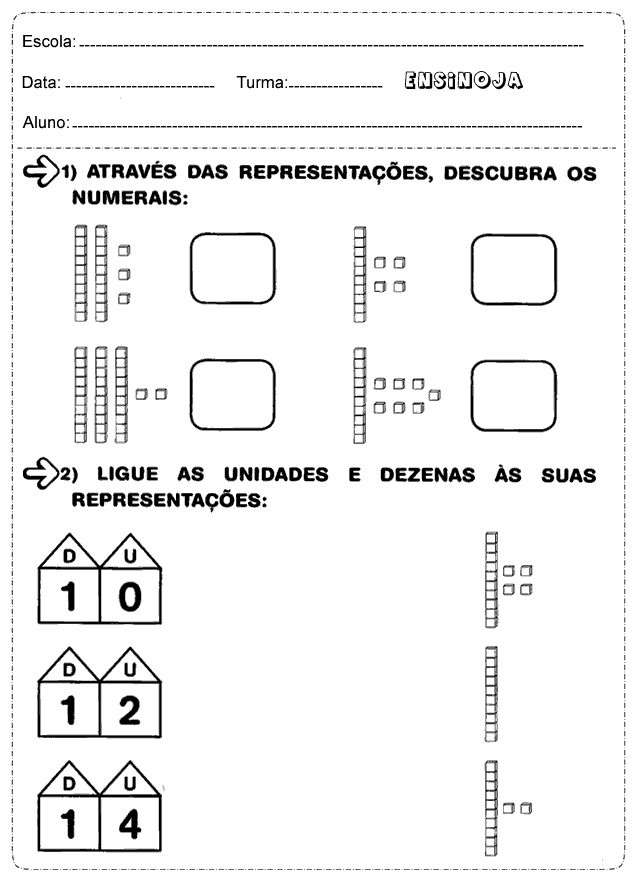 LIGUE AS UNIDADES E DEZENAS ÀS SUAS REPRESENTAÇÕES: